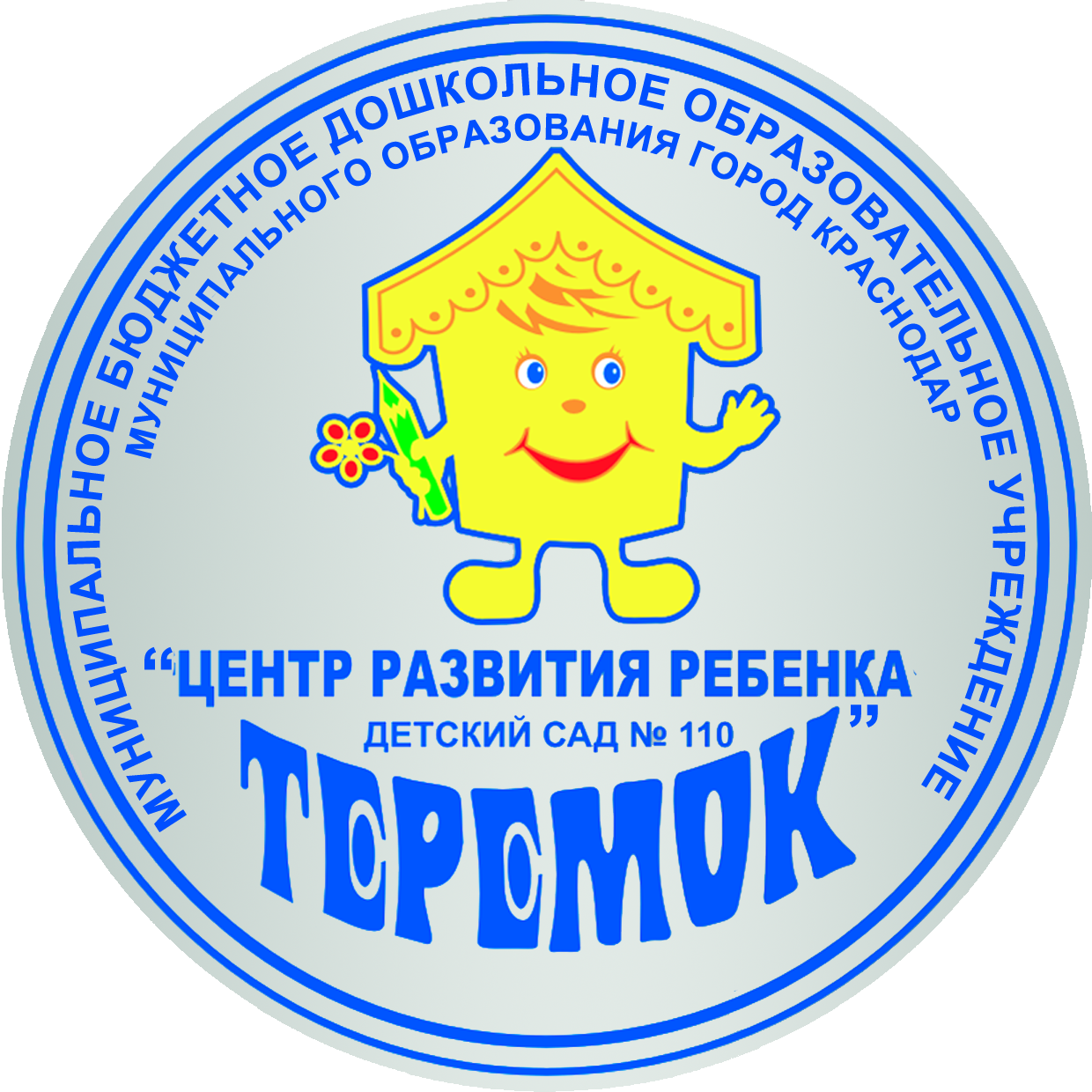              Муниципальное бюджетное дошкольное образовательное                учреждение муниципального образования город Краснодар            «Центр развития ребёнка – детский сад №110 «Теремок»Спортивно - музыкальное развлечение «Загадочный космос»для детей среднего дошкольного возраста                                                                                                      Инструктор по  физической культуре:                                                                                Хвичава Е.В.Музыкальный                                         Руководитель:                                                                           Зубова О.В.Дата: 12.04.2021Краснодар 2021Цель: развитие интереса детей к космосу и людям, покорившим его просторы.Задачи:закрепить знания детей о том, что они живут на планете Земля, а в космосе есть другие планеты;расширить знания детей о космосе (солнечной системе, созвездиях);активизировать словарный запас по теме: названия планет, звезд, созвездий, космического транспорта;развивать воображение, фантазию и творческую активность;создать положительный эмоциональный фон, атмосферу доброжелательности.Ведущий:-  В далёком 1961 году в космос полетел первый человек. Скажите, как его звали? (Ю.Гагарин)- С тех пор наша страна каждый год празднует этот день. Как он называется? (день космонавтики)Исполняется песня «Юные космонавты» (слова и музыка Елены Пономаренко)Ребёнок:Денёк особый к нам пришёл –                                                                                                    У космонавтов праздник!                                                                                                         Об этом знает хорошо                                                                                                                     Тихоня и проказник!Ведущий:- Ребята, а как вы думаете, какими качествами должен обладать космонавт? (ответы детей)- Конечно, космонавты должны быть сильными, крепкими, умелыми, выносливыми и дружными, помогать и поддерживать друг друга. И конечно, космонавтам никогда не обойтись без спорта.Ведущий:-  Прежде чем полететь  в космос, космонавты долго тренируются на Земле. Сегодня мы с вами побываем в центре подготовки космонавтов.- Все в колону становись! Раз, два, три - повернись и в центре подготовки космонавтов очутись! В обход по залу шагом марш!- Начинаем подготовку, выходи на тренировку! (Зарядка для космонавтов с мячами)1) Ходьба с мячами на носочках, мяч вверху;2) Ходьба на пятках, мяч в вытянутых руках  перед собой;3) Лёгкий бег, мяч за головой;4) Несколько разных упражнений с мячом;5) Подбрасывание мяча над головой;6) Прыжки в высоту, мяч вверх.-Космонавты учатся ловить предметы, которые вылетали у них из рук. Прыжки необходимы для сохранения равновесия в любой ситуации, даже в невесомости.Ведущий:- Давайте сейчас с вами поиграем в игру, которая называется «Космическая команда».                                                                                                                                            Для полёта на луну необходимо набрать дружную, сплоченную команду. Вставайте в кружки по 5 человек, это будет ваша мини-команда, беритесь за руки  и запомните с кем стоите рядом. Затем я скомандую: «Гуляем!» В это время вы все должны опустить руки и просто прогуливаетесь по разным дорожкам в зале. Когда вы услышите сигнал «В ракету!», все члены команды должны вновь собраться в круг, взявшись за руки. Посмотрим, у какой команды это быстрей получится.Ребёнок:В космосе так здорово!                                                                                                           Звёзды и планеты                                                                                                                           В чёрной невесомости                                                                                                                  Медленно плывут!Ребёнок:В космосе так здорово!                                                                                                             Острые ракеты                                                                                                                              На огромной скорости                                                                                                                Мчатся там и тут!Ведущий:- А сейчас мы с вами отправляемся на космодром дружной командой, чтобы полететь в космос.Упражнение «Космодром»    - Проговариваем  текст за мной и повторяем движения.Все готовы для полёта, (Руки - вперёд, затем - верх)Ждут ракеты всех ребят. (Соединяют пальцы над головой, изображая ракету)Мало времени для взлёта (Маршируют на месте)Космонавты встали в ряд. (Встали - ноги врозь, руки на поясе)Поклонились вправо, влево (Делают наклоны в стороны)Отдадим земной поклон (Приседают на корточки, затем поднимаются)Вот ракета полетела (Встают на носочки)Опустел наш космодром. (Хлопаем в ладоши)Ведущий:- Вот мы и полетели с вами в космос, теперь нам надо приземлиться с вами на луну. И поиграем мы с вами  в следующую игру, которая так и называется «Полёт на луну». (Раскладываем обручи по полу зала, которые будут обозначать «Лунную площадку»)- По сигналу «Взлетаем!» все дети разводят руки в стороны и бегают по залу, как будто летают. По команде «Посадка на Луне!» дети подбегают к обручам и встают в них.Ведущий:- Вот и прилетели мы на луну, сейчас нам надо перебраться из корабля в космическую станцию, проведём эстафету «Отсек космической станции».- Мы будем выходить в открытый космос, для этого нам надо проползти в отсек космического корабля. Нужно доползти до дуги, толкая мяч перед собой, проползти под дугой и вернуться прыжками на двух ногах с мячом в руках, передав мяч следующему игроку. Делимся на две команды.Ребёнок:Где-то в космосе летит                                                                                                              Голубой метеорит.                                                                                                                        Ты идёшь, а он летит.                                                                                                                      Ты лежишь, а он летит.                                                                                                                   Ты заснул, но всё летит                                                                                                                 В космосе метеорит!Ведущий:- Молодцы и с этим заданием справились. А сейчас давайте проверим, какая невесомость на станции. Выходите на середину зала и покажите, как двигаются космонавты в невесомости. (Дети двигаются по залу и изображают, как будто летают в невесомости, замедленно)Ведущий:- Вот и побывали мы с вами в космосе, на Луне. Пришла пора возвращаться на Землю. Давайте встанем в большой круг возьмёмся за руки и вместе скажем такие слова.А сейчас мы с вами, дети,Улетаем на ракете.10,9,8,7,6,5,4,3,2,1,0! Пуск!На носочки поднимитесь,А потом руки вниз опустите.Вот на Землю мы и приземлились!Ведущий:- Вот опять мы и оказались на нашей планете Земля. Вы успешно прошли все испытания для юных космонавтов! Показали свою ловкость, смелость, быстроту, сообразительность. Вы побывали в центре подготовки космонавтов, вам понравилось? (Ответы детей)- Вы хотели бы стать космонавтами? (Ответы детей)- Старайтесь быть такими, и может быть в будущем вы ими и станете. А сейчас мы отправляемся в группу, где нас ждёт космический полдник.